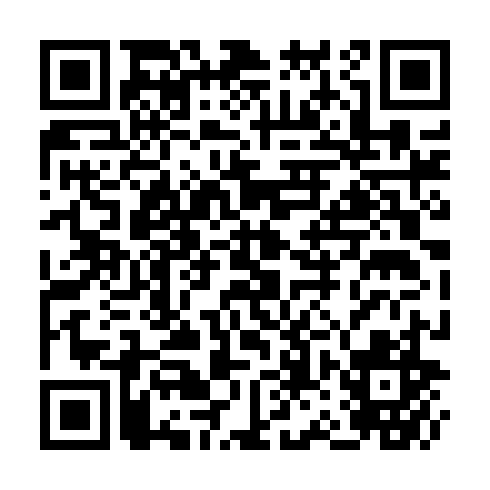 Ramadan times for Aleko-Konstantinovo, BulgariaMon 11 Mar 2024 - Wed 10 Apr 2024High Latitude Method: Angle Based RulePrayer Calculation Method: Muslim World LeagueAsar Calculation Method: HanafiPrayer times provided by https://www.salahtimes.comDateDayFajrSuhurSunriseDhuhrAsrIftarMaghribIsha11Mon5:085:086:4112:334:386:256:257:5312Tue5:065:066:3912:324:396:266:267:5413Wed5:055:056:3812:324:406:276:277:5514Thu5:035:036:3612:324:416:296:297:5615Fri5:015:016:3412:324:426:306:307:5816Sat4:594:596:3312:314:436:316:317:5917Sun4:574:576:3112:314:446:326:328:0018Mon4:554:556:2912:314:456:336:338:0119Tue4:544:546:2712:314:466:346:348:0320Wed4:524:526:2612:304:466:356:358:0421Thu4:504:506:2412:304:476:376:378:0522Fri4:484:486:2212:304:486:386:388:0623Sat4:464:466:2112:294:496:396:398:0824Sun4:444:446:1912:294:506:406:408:0925Mon4:424:426:1712:294:516:416:418:1026Tue4:404:406:1512:284:516:426:428:1227Wed4:384:386:1412:284:526:436:438:1328Thu4:364:366:1212:284:536:446:448:1429Fri4:354:356:1012:284:546:466:468:1630Sat4:334:336:0812:274:556:476:478:1731Sun5:315:317:071:275:557:487:489:181Mon5:295:297:051:275:567:497:499:202Tue5:275:277:031:265:577:507:509:213Wed5:255:257:021:265:587:517:519:224Thu5:235:237:001:265:587:527:529:245Fri5:215:216:581:255:597:537:539:256Sat5:195:196:571:256:007:547:549:277Sun5:175:176:551:256:017:567:569:288Mon5:155:156:531:256:017:577:579:299Tue5:135:136:521:246:027:587:589:3110Wed5:115:116:501:246:037:597:599:32